Coupon-réponse à remplir obligatoirement                Réinscription          1ère InscriptionNOM……………………………………Prénom 	………………….  H     F                 Adresse………………………………………………………………………………………..Code Postal :……………….......Ville………………………………………….…………....Téléphone……………………………………….   Date de naissance : …………………..Adresse Email : (en lettre capitale)………………………………..................................................................................................CARTE L&R (Obligatoire et donnant accès aux activités L&R)             Heillecourtois : 13 € ou  Extérieur : 15 €Si carte L&R déjà réglée, préciser avec quelle section ………………………..        ACTIVITE ENCADREMENT (Lundi de 18h à 20h)	       Heillecourtois : 45 € ou Extérieur : 50 €  Ci-joint, la somme totale de ………… €  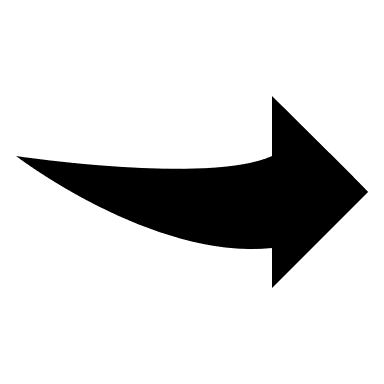                  Réglée par  Espèces   chèque   ANCV  CV Coupon Sport Nom du payeur (si différent du nom de l’adhérent) : ……………………………..DEMANDE ATTESTATION/FACTURE POUR C.E. (envoyée par mail)En signant ce formulaire, j’accepte que les informations saisies dans cette fiche d’inscription soient utilisées et traitées pour permettre de me contacter et de m’informer dans le cadre des relations à usage exclusif de Loisirs et Rencontres (secrétariat, conseil d’administration, responsable et l’animateur(rice) de l’activité). L’adhésion suppose l’acceptation des statuts et du règlement intérieur. Aucun remboursement ne sera effectué.J’accepte que les photos prises au cours des activités soient diffusées à des fins de communication associative. 	Oui 	Non Coupon-réponse à remplir obligatoirement                Réinscription          1ère InscriptionNOM……………………………………Prénom 	………………….  H     F                 Adresse………………………………………………………………………………………..Code Postal :……………….......Ville………………………………………….…………....Téléphone……………………………………….   Date de naissance : …………………..Adresse Email : (en lettre capitale)………………………………..................................................................................................CARTE L&R (Obligatoire et donnant accès aux activités L&R)             Heillecourtois : 13 € ou  Extérieur : 15 €Si carte L&R déjà réglée, préciser avec quelle section ………………………..        ACTIVITE ENCADREMENT (Lundi de 18h à 20h)	       Heillecourtois : 45 € ou Extérieur : 50 € Ci-joint, la somme totale de ………… €                   Réglée par - Espèces - chèque - ANCV – Coupon sport Nom du payeur (si différent du nom de l’adhérent) : ……………………………..DEMANDE ATTESTATION/FACTURE POUR C.E. (envoyée par mail)En signant ce formulaire, j’accepte que les informations saisies dans cette fiche d’inscription soient utilisées et traitées pour permettre de me contacter et de m’informer dans le cadre des relations à usage exclusif de Loisirs et Rencontres (secrétariat, conseil d’administration, responsable et l’animateur(rice) de l’activité). L’adhésion suppose l’acceptation des statuts et du règlement intérieur. Aucun remboursement ne sera effectué.J’accepte que les photos prises au cours des activités soient diffusées à des fins de communication associative. 	Oui 	Non 